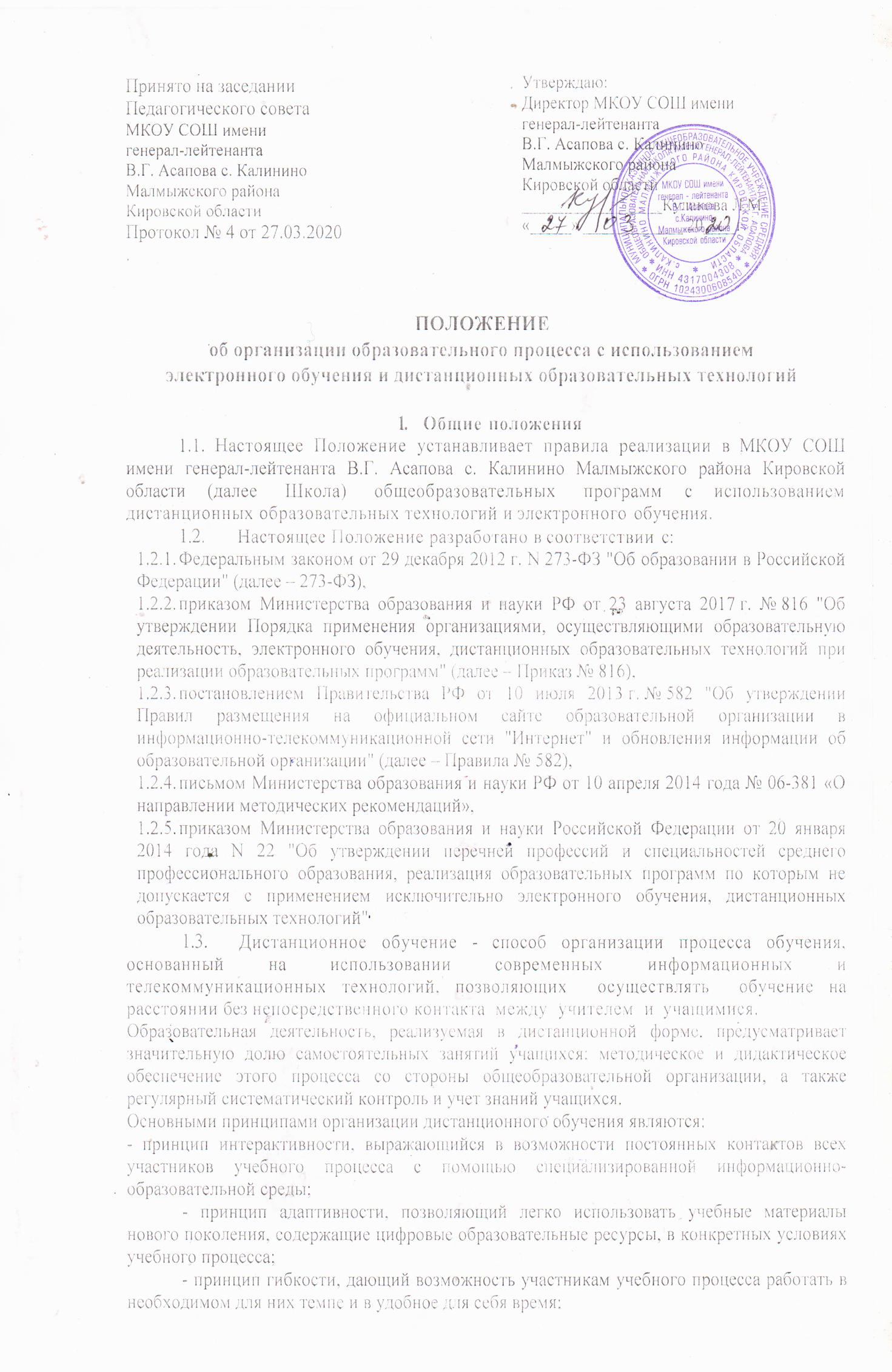 -принцип модульности, позволяющий использовать ученику и преподавателю необходимые им сетевые учебные курсы (или отдельные составляющие учебного курса) для реализации индивидуальных учебных планов;обеспечения полноты реализации образовательных программ по предметам, а также усвоения учащимися обязательного минимума содержания образовательных программ за уровень основного и среднего общего образования, выполнения федеральных государственных образовательных стандартов.- принцип оперативности и объективности оценивания учебных достижений учащихся.Для организации дистанционного обучения можно использовать как синхронные (голосовые и видео-конференции, чаты, SKype, инструменты совместной работы, например, Google-документы), так и асинхронные (форумы, электронная почта, web-сайты) сетевые технологии.Для обеспечения дистанционного обучения применяются цифровые образовательные ресурсы, включающие:-текстовые компоненты, содержащие преимущественно текстовую информацию (электронный вариант учебного пособия, текстовые или веб­ страницы, файл, ссылка на файл или веб-страницу, глоссарий, анкета и др.);-звуковые компоненты, содержащие цифровое представление звуковой информации в форме, допускающей ее прослушивание,  но  не предназначенной для печатного воспроизведения (аудиолекции, аудиозаписи на иностранном языке и др.);-мультимедийные компоненты, в которых  сочетается  информация различных видов (мультимедийный электронный учебник, видеолекции, слайд-лекции, учебные видеофильмы и др.).Электронное обучение (далее ЭО) - организация образовательной деятельности с применением содержащейся в базах данных и используемой при реализации образовательных программ  информации  и обеспечивающих ее обработку информационных технологий, технических средств, а также информационно-телекоммуникационных сетей,  обеспечивающих  передачу по линиям связи указанной информации, взаимодействие обучающихся и педагогических работников. Электронное обучение рассматривается как вид дистанционного обучения.Школа вправе использовать ЭО и ДОТ при всех предусмотренных законодательством РФ формах получения общего образования или при их сочетании, при проведении различных видов учебных, лабораторных или практических занятий, текущего контроля, промежуточной аттестации обучающихся.Образовательные программы могут реализовываться в смешанном (комбинированном) режиме - в зависимости от специфики образовательных задач и представления учебного материала. Соотношение объема проведенных часов, лабораторных и практических занятий с использованием ЭО и ДОТ или путем непосредственного взаимодействия педагогического работника с обучающимся определяется Школой в соответствии с образовательными программами с учетом  потребностей  обучающегося и условий осуществления образовательной деятельности.Функции педагогических работников по организации дистанционного обучения:своевременно осуществлять корректировку календарно-тематического планирования с целью обеспечения освоения обучающимися школы образовательных программ в полном объеме. Рекомендуется в поурочном планировании указать  ссылки на образовательные интернет-ресурсы не только для работы на уроке, но и домашней работы обучающихся;- применяют разнообразные формы самостоятельной работы и дистанционного обучения, информация о которых доводится до сведения обучающихся, их родителей (законных представителей) заранее,  в сроки, устанавливаемые общеобразовательным учреждением;размещают информацию об изучаемой теме, домашнем задании в, электронной почте класса и (или) социальных сетях (сообществе класса), размещают материалы (или ссылки  на ресурсы) для проведения тестирования и/или практической оценки знаний;информируют родителей (законных представителей) об итогах учебной деятельности их детей;оценивают самостоятельную деятельность обучающихся в случае достижения ими положительных результатов;выставляют отметки за работу в соответствующую графу электронного журнала.Функции родителей (законных представителей) по организации дистанционного обучения:- контролируют выполнение ребенком самостоятельной работы, организуемой в соответствии с программой самостоятельной работы, подготовленную и доведённую до сведения родителей (законных представителей) обучающихся учителями-предметниками в том числе через электронную почту класса и (или) социальную сеть (сообщество класса);поддерживают систематическую связь с учителем - предметником, классным руководителем посредством контактных телефонов и интернет- сервисов.Цели и задачиОсновной	целью	использования	электронного обучения дистанционных образовательных технологий является:предоставление обучающимся возможности освоения программ общего образования непосредственно по месту жительства  или  его временного пребывания (нахождения);предоставление условий для обучения с учетом особенностей;психофизического развития,  индивидуальных возможностей и состояния здоровья обучающихся;- обучение по индивидуальному учебному плану при закреплении материала, освоении новых тем по предметам и выполнении внеаудиторной самостоятельной работы. Использование дистанционных образовательных технологий электронного обучения способствует решению следующих задач:-Созданию условий для реализации индивидуальной образовательной траектории и персонализации обучения;-повышению	качества	обучения	за	счет	применения	средств современных информационных и коммуникационных технологий;-открытый	доступ	к	различным	информационным	ресурсам	для образовательного процесса в любое удобное для обучающегося время;-повышению эффективности учебной деятельности, интенсификации самостоятельной работы обучающихся;-повышению эффективности организации учебного процесса.3. Техническое обеспечение использования дистанционных образовательных технологийУчебный процесс с использованием дистанционных образовательных технологий в Школе обеспечивается следующими техническими средствами:- компьютерным классом, по возможности автоматизированным рабочим местом учителя;программным обеспечением для доступа к локальным и удаленнымсерверам с учебной информацией и рабочими материалами для участников учебного процесса;локальной сетью с выходом в Интернет, с пропускной способностью, достаточной для организации учебного процесса и обеспечения оперативного доступа к учебно-методическим ресурсам. Техническое обеспечение учащегося с использованием дистанционных образовательных технологий:персональный компьютер, ноутбук, планшет, смартфон с возможностью воспроизведения звука и видео;канал подключения к Интернет.4.Модели организации дистанционного обучения в школе Школа рассматривает возможность использования различных моделей организации дистанционного обучения детей, в частности:Использование ресурсов социальных сетей и мобильных мессенджеров.Для взаимодействия обучающихся и педагога-предметника, обучающихся и классного руководителя, родителя (законного  представителя) и классного руководителя возможно использовать социальные сети (например, ВКонтакте), которые являются привычным для обучающегося средством общения. Социальные сети позволяет создавать группы, беседы, в том числе закрытые. В этих сообществах возможно не только общение, но и размещение мультимедийных материалов (видеоролики, аудиозаписи, текстовые и графические материалы,  схемы,  диаграммы). В беседах  и группах возможно проведение анкетирования и опросов. Можно применять групповые звонки (например, Viber, Skype).Использование официального сайта школы.На официальном сайте возможно  размещение объявлений. На специально     созданных     вкладках сайта под общим заголовком «Дистанционное обучение» возможно размещение информации о заданиях для обучающихся. Структура размещения этой информации может быть такова: Класс-Дата (день недели) - Предметы. Срок хранения данной информации на сайте предусматривается не менее одной учебной недели.5.Организация дистанционного и электронного обучения5.1 Организация дистанционного обучения в школе начинается со сбора Заявлений родителей (законных представителей) о переводе учащихся на дистанционную форму обучения при проведении уроков. (Приложение 1).5.2. Дистанционная поддержка процесса обучения ребенка будет осуществляться несколькими способами: проведение уроков в дистанционной форме (в режиме on-line) и в электронной форме (off-line, материалы к уроку, необходимые ссылки, тесты  и задания, будут выложены  в социальных сетях (сообществе класса): например, ВКонтакте, WhatsApp, отправлены на электронную почту класса, учащихся.На электронном уроке ученик выполняет задания в удобное для него время с 8:00 до 21:00, но в день  проведения урока!  На дистанционном уроке (в расписании указано время его проведения) выполняется в режиме реального времени под руководством учителя. На дистанционном уроке ученик обязательно  присутствует в указанное время и работает под руководством учителя.Все уроки в дистанционной и электронной формах обучения проходят строго по расписанию. Расписание размещается на доске объявлений официального сайта школы. Если в расписании справа от предмета стоит  время проведения урока, то в это время учитель находится у компьютера и готов вести диалог с учащимися (о способе общения учитель сообщает обучающимся сам, используя социальные сети и (или) электронную почту). Если ученик не может по какой-либо причине выйти на связь с учителем, он должен сообщить об этом в день проведения урока учителю и классному руководителю и выполнить задания, выложенные или отправленные учителем.К дистанционному или электронному уроку ученик готовится как к обычному: выполняет ДЗ, рядом находятся тетради, учебники и письменные принадлежностиПри оценке результатов обучения Школа обеспечивает контроль соблюдения условий проведения оценочных мероприятий.При использовании ЭО и ДОТ осуществляются следующие виды учебной деятельности:Самостоятельное изучение учебного материала; Учебные занятия (лекционные и практические); Консультации;Текущий контроль; Промежуточная аттестация.Школа ведет учет и осуществляет хранение результатов образовательного процесса и внутренний документооборот на бумажном носителе и/или в электронно-цифровой форме в соответствии с требованиями законодательства РФ. Школа разрабатывает, размещает на официальном сайте лицея, доводит до сведения родителей (законных представителей), классных руководителей, учителей-предметников, обучающихся:Рекомендации для родителей (законных представителей) обучающихся школы по  организации дистанционного обучения  (Приложение 2 ).- Памятку для обучающегося школы по организации дистанционногообучения на дому (Приложение 3).6. Заключительное положение6.1.Данное Положение вступает в силу с момента его утвержден действует до принятия нового в рамках действующего нормативного законодательного регулирования в области общего образования.Приложение 1.                                        Директору МКОУ СОШ имени генерал-лейтенанта В.Г.Асапова                                                        с.Калинино Малмыжского района                                                                  Кировской области                         Кулаковой Л.М.                                                                __________________________________                                                          ФИО родителя                                                     заявление.Прошу перевести моего сына (мою дочь) ____________________________________________________________________________________(ФИО ребенка),учащегося (-уюся) _______ класса, на дистанционное обучение с ____    апреля  2020 г. в соответствии с приказом министерства просвещение РФ от 17.03.2020 №104 в целях предупреждения распространения коронавирусной инфекции (COVID-19).        Ответственность за жизнь и здоровье ребенка на период дистанционного обучения беру на себя.       Обязуюсь обеспечить антивирусную защиту и родительский контроль компьютера (ноутбука, планшета, смартфона), с которого будет осуществляться доступ моего ребенка к интернет-ресурсам, необходимым для освоения образовательной программы в дистанционной форме.       В соответствии с федеральным законом от 27.07.2006 №152-ФЗ «О персональных данных» даю согласие МКОУ СОШ имени генерал-лейтенанта В.Г.Асапова с.Калинино на организацию  обучения моего ребенка в дистанционной форме с использованием официальной электронной почты класса (________________________ ), электронных образовательных платформ УЧИ.РУ, Яндекс.Учебник,, ЯКласс, Российская электронная школа, Zoom и других  аналогичных сервисов по выбору ОО в целях организации успешногоосвоения образовательной программы по предметам учебного плана.        Настоящее согласие дано «______» _________________ 2020 г. и действует на период обучения и хранения личного дела.       Оставляю за собой право отозвать свое согласие посредством составления соответствующего письменного документа, который может быть направлен мной на адрес ОО по почте заказным письмом с уведомлением о вручении либо вручен лично под расписку представителю ОО.«___»____________ 2020 года ___________ (_______________________)                                                            Подпись         фамилия, инициалыПриложение 2.Рекомендации МКОУ СОШ имени генерал-лейтенантаВ.Г. Асапова с. Калинино Малмыжского района Кировской областипо организации дистанционного обученияУважаемые родители!Обучение ребёнка в дистанционной форме требует от вас учёта некоторых правил и создания особого учебного пространства в  условиях вашей квартиры (дома). Вам необходимо продумать,  где лучше всего расположить рабочее место ученика.Мы считаем, что оно должно удовлетворять некоторым важным требованиям:Рабочий стол с оборудованием должен находиться недалеко отестественного освещения. Лучше, если это будет отдельный стол с прямой столешницей, чтобы можно было установить на нем не только компьютер, но и периферийные устройства, а также специальное и учебное оборудование в безопасном и устойчивом положении.Рабочее место с учебным оборудованием должно быть защищено от неконтролируемого доступа маленьких детей, если они есть в доме.Все технические средства должны быть расположены недалеко друг от друга, на расстоянии вытянутой руки от ребёнка. Принтер лучше расположить чуть ниже, например, на тумбочке. Оборудование должно быть недоступно домашним животным.Для освещения применять обычные светильники (люминесцентные желательно не использовать).  Свет должен падать  на  клавиатуру сверху.Со стороны ведущей руки (обычно справа) должно быть оставленоместо для ручной работы ребёнка на столе, для записей на бумаге.	Очень важно: заинтересованно отнестись к новой форме обучения вашего ребенка. Не забудьте, что во время обучения должен  быть выключен телевизор в комнате, обеспечена тишина и рабочая обстановка.Старайтесь первое время наблюдать за работой ребёнка на компьютере,процессом обучения в целом, целевым использованием оборудования и Интернета. Это позволит избежать  лишних проблем. Обязательно контролируйте время работы ребёнка на компьютере.  Перерывы необходимо устраивать через каждые полчаса. Старайтесь снижать зрительную нагрузку ребёнка при работе с компьютером.Дистанционная поддержка процесса обучения ребенка будет осуществляться несколькими способами: проведение уроков в дистанционной форме (в режиме on-line) и в электронной форме  (off­ line, материалы к уроку, необходимые ссылки, тесты и задания, будут выложены в социальных сетях (сообществе класса), отправлены на электронную почту класса, учащегося.На электронном уроке ученик выполняет задания в удобное для него время с 8:00 до 21:00, но в день  проведения  урока! На  дистанционном уроке (в расписании указано время его проведения) выполняется в режиме реального времени под руководством учителя. На дистанционном уроке ученик обязательно присутствует в указанное время и работает под руководством учителя.Все уроки в дистанционной и электронной формах обучения будут проходить строго по расписанию. Расписание будет размещено на доске объявлений официального сайта школы. Если в расписании справа  от предмета стоит время  проведения урока, то  в это время учитель  находится у компьютера и готов вести диалог с учащимися ( о способе  общения учитель сообщает обучающимся сам, используя социальные сети и (или) электронную почту). Если ученик не может по  какой-либо  причине выйти на связь с учителем, он должен сообщить об этом в день проведения урока учителю и классному руководителю и выполнить задания учителя.К дистанционному или электронному уроку ученик готовится как к обычному: выполняет ДЗ, рядом находятся тетради, учебники  и  письменные принадлежности.У родителей и обучающихся всегда есть возможность общения с учителем по предмету, классным руководителем, администратором, отвечающим за организацию дистанционного обучения, через социальные сети и (или) электронную почту.Ссылки на полезные ресурсы, поддерживающие дистанционную форму обучения ваших  детей, будут размещены в приложении к данным рекомендациям.Активно участвуйте в выборе ребёнком дистанционных предметных учебных курсов, постарайтесь помочь ему найти наиболее полезные для него курсы, отвечающие его способностям и интересам.Если ребёнок встречается с техническими трудностями при работе с оборудованием, помогите ему справиться с этим.Постоянно поддерживайте интерес ребёнка к обучению, мотивацию к изучению и познанию нового!Уважаемые родители!И все-таки, самое главное - это здоровье детей!Если у вас возникнут вопросы, вы можете их задать классному руководителю, администрации школы 8(83347)26204, 8(83347)26205, по электронной почте kalinino43@yandex.ru с пометкой в теме письма #ДОТ, на официальном сайте школы в разделе Обратная связь: http://kalininoschool.ucoz.com/index/0-3Приложение 3ПАМЯТКАдля обучающегося МКОУ СОШ имени генерал-лейтенанта 
В.Г. Асапова с. Калинино Малмыжского района Кировской областипо организации дистанционного обучения  на домуУважаемый ученик!Мы все сейчас оказались в непростой ситуации, сложившейся из-за пандемии коронавируса, поэтому сложилась необходимость перехода на другие формы обучения под названием дистанционная и электронная. К дистанционному или электронному уроку ты готовишься как к обычному: выполняешь домашнее задание, рядом находятся тетради, учебники и письменные принадлежности.Дистанционная поддержка процесса твоего обучения   будет осуществляться несколькими способами: проведение уроков в дистанционной форме (в режиме on-line) и в электронной форме (off-line, материалы к уроку, необходимые ссылки, тесты и задания, будут выложены или отправлены в социальных сетях (сообществах класса) и (или) на электронную почту класса. На  электронном уроке  ты  выполняешь  задания в удобное для тебя время с 8:00 до 21:00, но в день проведения урока! На дистанционном уроке  (в расписании указано время проведения урока),  задания выполняются в режиме реального времени под руководством учителя. На дистанционном уроке ты обязательно присутствуешь в указанное время и работаешь под руководством  учителя.Все уроки в дистанционной и электронной формах обучения  будут проходить строго по расписанию. Расписание будет размещено на доске объявлений официального сайта школы (http://kalininoschool.ucoz.com). Если в расписании справа от предмета стоит время проведения урока, то в это время учитель находится у компьютера и готов вести диалог с учащимися (о способе общения учитель сообщает обучающимся сам, используя социальные сети и (или) электронную почту).  Если ты  не можешь по какой-либо причине выйти на связь с учителем, ты должен сообщить об этом в день проведения урока учителю и классному руководителю  и  выполнить задания учителя.У тебя всегда есть возможность общения с учителем по предмету, классным руководителем, администратором, отвечающим за организацию дистанционного обучения,  через социальные сети и (или) электронную почту.Если ты встречаешься с техническими трудностями при работе с оборудованием, обратись к своим родителям, одноклассникам, в техническую службу школы за консультацией по номеру 8(83347)26204.Если у тебя  возникнут вопросы, ты можешь их задать классному руководителю, администрации школы 8(83347)26204, 8(83347)26205, по электронной почте kalinino43@yandex.ru с пометкой в теме письма #ДОТ, на официальном сайте школы в разделе Обратная связь: http://kalininoschool.ucoz.com/index/0-3 